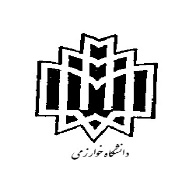 این قسمت توسط اداره کارگزینی تکمیل گردد:این قسمت توسط اداره کارگزینی تکمیل گردد:این قسمت توسط اداره کارگزینی تکمیل گردد:این قسمت توسط اداره کارگزینی تکمیل گردد:نام و نام خانوادگی:نام و نام خانوادگی:عنوان پست سازمانی/ عنوان شغلی:عنوان پست سازمانی/ عنوان شغلی:واحد سازمانی اصلی:واحد سازمانی اصلی:رشته و رسته شغلی:رشته و رسته شغلی:محل خدمت فرعی (واحد مستقر):محل خدمت فرعی (واحد مستقر):نوع همکاری:نوع همکاری:سابقه خدمت قابل قبول عضو برای بازنشستگی تا تاریخ شروع به تحصیل*:سابقه خدمت قابل قبول عضو برای بازنشستگی تا تاریخ شروع به تحصیل*:سابقه خدمت قابل قبول عضو برای بازنشستگی تا تاریخ شروع به تحصیل*:سابقه خدمت قابل قبول عضو برای بازنشستگی تا تاریخ شروع به تحصیل*:مقطع تحصیلی زمان جذب در دانشگاه:مقطع تحصیلی زمان جذب در دانشگاه:مقطع تحصیلی زمان جذب در دانشگاه:مقطع تحصیلی زمان جذب در دانشگاه:مقطع تحصیلی مجاز برای ادامه تحصیل: مقطع تحصیلی مجاز برای ادامه تحصیل: مقطع تحصیلی مجاز برای ادامه تحصیل: مقطع تحصیلی مجاز برای ادامه تحصیل: آخرین مقطع و رشته تحصیلی مندرج در حکم کارگزینی:آخرین مقطع و رشته تحصیلی مندرج در حکم کارگزینی:آخرین مقطع و رشته تحصیلی مندرج در حکم کارگزینی:آخرین مقطع و رشته تحصیلی مندرج در حکم کارگزینی:مقطع و رشته تحصیلی مورد نظر عضو جهت ادامه تحصیل: مقطع و رشته تحصیلی مورد نظر عضو جهت ادامه تحصیل: مقطع و رشته تحصیلی مورد نظر عضو جهت ادامه تحصیل: مقطع و رشته تحصیلی مورد نظر عضو جهت ادامه تحصیل: دانشگاه محل تحصیل:دانشگاه محل تحصیل:دانشگاه محل تحصیل:دانشگاه محل تحصیل:ارتباط رشته تحصیلی مورد نظر عضو با رشته شغلی مورد تصدی، وظایف و مأموریت های ارجاع شده:ارتباط رشته تحصیلی مورد نظر عضو با رشته شغلی مورد تصدی، وظایف و مأموریت های ارجاع شده:ارتباط رشته تحصیلی مورد نظر عضو با رشته شغلی مورد تصدی، وظایف و مأموریت های ارجاع شده:ارتباط رشته تحصیلی مورد نظر عضو با رشته شغلی مورد تصدی، وظایف و مأموریت های ارجاع شده:این قسمت توسط عضو تکمیل گردد:این قسمت توسط عضو تکمیل گردد:این قسمت توسط عضو تکمیل گردد:این قسمت توسط عضو تکمیل گردد:نمونه وظایف محوله پست مورد تصدی: 14-1)14-2)14-3)14-4) نمونه وظایف محوله پست مورد تصدی: 14-1)14-2)14-3)14-4) نمونه وظایف محوله پست مورد تصدی: 14-1)14-2)14-3)14-4) نمونه وظایف محوله پست مورد تصدی: 14-1)14-2)14-3)14-4) اعلام نظر اداره کارگزینی:اعلام نظر اداره کارگزینی:اعلام نظر اداره کارگزینی:اعلام نظر اداره کارگزینی:مراتب به استناد ماده 52 و تبصره های ذیل آن مورد بررسی قرار گرفت و به شرط احراز شرایط ذیل و تصویب هیأت اجرایی منابع انسانی دانشگاه امکان ادامه تحصیل برای عضو متقاضی:  وجود دارد                           وجود ندارد     مدرک تحصیلی مقطع بالاتر (کارشناسی و بالاتر) عضو که در حین خدمت و بدون استفاده از مأموریت آموزشی و هزینه دانشگاه اخذ شده است صرفاً برای یک مقطع و یک بار نسبت به مدرک تحصیلی ارائه شده در بدو استخدام یا به کارگیری وی با رعایت سایر شرایط قابل احتساب است.در زمان اعمال مدرک تحصیل بالاتر، عضو دارای حداقل 6 سال سابقه خدمت قابل قبول در دانشگاه یا حداکثر 24 سال سابقه خدمت قابل قبول برای بازنشستگی باشد.معدل مدرک تحصیلی بالاتر اخذ شده از دانشگاه های دولتی اعم از روزانه و شبانه در مقطع کارشناسی حداقل 15، در مقطع کارشناسی ارشد حداقل 16 و در مقطع دکتری تخصصی حداقل 18 باشد.معدل مدرک تحصیلی بالاتر اخذ شده از دانشگاه های علمی- کاربردی، پیام نور، آزاد، پردیس های دانشگاهی و سایر مؤسسات آموزش عالی در مقطع کارشناسی حداقل 16، در مقطع کارشناسی ارشد حداقل 17 و در مقطع دکتری تخصصی حداقل 19 باشد. شایان ذکر است عضو متقاضی با در نظر گرفتن رعایت حداکثر سابقه خدمت نسبت به ادامه تحصیل اقدام نماید و ارائه مدرک تحصیلی بعد از حداکثر سابقه مذکور (24 سال سابقه بازنشستگی) به هیچ عنوان قابل بررسی و احتساب نمی باشد.مراتب به استناد ماده 52 و تبصره های ذیل آن مورد بررسی قرار گرفت و به شرط احراز شرایط ذیل و تصویب هیأت اجرایی منابع انسانی دانشگاه امکان ادامه تحصیل برای عضو متقاضی:  وجود دارد                           وجود ندارد     مدرک تحصیلی مقطع بالاتر (کارشناسی و بالاتر) عضو که در حین خدمت و بدون استفاده از مأموریت آموزشی و هزینه دانشگاه اخذ شده است صرفاً برای یک مقطع و یک بار نسبت به مدرک تحصیلی ارائه شده در بدو استخدام یا به کارگیری وی با رعایت سایر شرایط قابل احتساب است.در زمان اعمال مدرک تحصیل بالاتر، عضو دارای حداقل 6 سال سابقه خدمت قابل قبول در دانشگاه یا حداکثر 24 سال سابقه خدمت قابل قبول برای بازنشستگی باشد.معدل مدرک تحصیلی بالاتر اخذ شده از دانشگاه های دولتی اعم از روزانه و شبانه در مقطع کارشناسی حداقل 15، در مقطع کارشناسی ارشد حداقل 16 و در مقطع دکتری تخصصی حداقل 18 باشد.معدل مدرک تحصیلی بالاتر اخذ شده از دانشگاه های علمی- کاربردی، پیام نور، آزاد، پردیس های دانشگاهی و سایر مؤسسات آموزش عالی در مقطع کارشناسی حداقل 16، در مقطع کارشناسی ارشد حداقل 17 و در مقطع دکتری تخصصی حداقل 19 باشد. شایان ذکر است عضو متقاضی با در نظر گرفتن رعایت حداکثر سابقه خدمت نسبت به ادامه تحصیل اقدام نماید و ارائه مدرک تحصیلی بعد از حداکثر سابقه مذکور (24 سال سابقه بازنشستگی) به هیچ عنوان قابل بررسی و احتساب نمی باشد.مراتب به استناد ماده 52 و تبصره های ذیل آن مورد بررسی قرار گرفت و به شرط احراز شرایط ذیل و تصویب هیأت اجرایی منابع انسانی دانشگاه امکان ادامه تحصیل برای عضو متقاضی:  وجود دارد                           وجود ندارد     مدرک تحصیلی مقطع بالاتر (کارشناسی و بالاتر) عضو که در حین خدمت و بدون استفاده از مأموریت آموزشی و هزینه دانشگاه اخذ شده است صرفاً برای یک مقطع و یک بار نسبت به مدرک تحصیلی ارائه شده در بدو استخدام یا به کارگیری وی با رعایت سایر شرایط قابل احتساب است.در زمان اعمال مدرک تحصیل بالاتر، عضو دارای حداقل 6 سال سابقه خدمت قابل قبول در دانشگاه یا حداکثر 24 سال سابقه خدمت قابل قبول برای بازنشستگی باشد.معدل مدرک تحصیلی بالاتر اخذ شده از دانشگاه های دولتی اعم از روزانه و شبانه در مقطع کارشناسی حداقل 15، در مقطع کارشناسی ارشد حداقل 16 و در مقطع دکتری تخصصی حداقل 18 باشد.معدل مدرک تحصیلی بالاتر اخذ شده از دانشگاه های علمی- کاربردی، پیام نور، آزاد، پردیس های دانشگاهی و سایر مؤسسات آموزش عالی در مقطع کارشناسی حداقل 16، در مقطع کارشناسی ارشد حداقل 17 و در مقطع دکتری تخصصی حداقل 19 باشد. شایان ذکر است عضو متقاضی با در نظر گرفتن رعایت حداکثر سابقه خدمت نسبت به ادامه تحصیل اقدام نماید و ارائه مدرک تحصیلی بعد از حداکثر سابقه مذکور (24 سال سابقه بازنشستگی) به هیچ عنوان قابل بررسی و احتساب نمی باشد.مراتب به استناد ماده 52 و تبصره های ذیل آن مورد بررسی قرار گرفت و به شرط احراز شرایط ذیل و تصویب هیأت اجرایی منابع انسانی دانشگاه امکان ادامه تحصیل برای عضو متقاضی:  وجود دارد                           وجود ندارد     مدرک تحصیلی مقطع بالاتر (کارشناسی و بالاتر) عضو که در حین خدمت و بدون استفاده از مأموریت آموزشی و هزینه دانشگاه اخذ شده است صرفاً برای یک مقطع و یک بار نسبت به مدرک تحصیلی ارائه شده در بدو استخدام یا به کارگیری وی با رعایت سایر شرایط قابل احتساب است.در زمان اعمال مدرک تحصیل بالاتر، عضو دارای حداقل 6 سال سابقه خدمت قابل قبول در دانشگاه یا حداکثر 24 سال سابقه خدمت قابل قبول برای بازنشستگی باشد.معدل مدرک تحصیلی بالاتر اخذ شده از دانشگاه های دولتی اعم از روزانه و شبانه در مقطع کارشناسی حداقل 15، در مقطع کارشناسی ارشد حداقل 16 و در مقطع دکتری تخصصی حداقل 18 باشد.معدل مدرک تحصیلی بالاتر اخذ شده از دانشگاه های علمی- کاربردی، پیام نور، آزاد، پردیس های دانشگاهی و سایر مؤسسات آموزش عالی در مقطع کارشناسی حداقل 16، در مقطع کارشناسی ارشد حداقل 17 و در مقطع دکتری تخصصی حداقل 19 باشد. شایان ذکر است عضو متقاضی با در نظر گرفتن رعایت حداکثر سابقه خدمت نسبت به ادامه تحصیل اقدام نماید و ارائه مدرک تحصیلی بعد از حداکثر سابقه مذکور (24 سال سابقه بازنشستگی) به هیچ عنوان قابل بررسی و احتساب نمی باشد.نام و نام خانوادگی عضو:امضاء:تاریخ:نام و نام خانوادگی کارشناس بررسی کننده:امضاء:تاریخ:نام و نام خانوادگی کارشناس بررسی کننده:امضاء:تاریخ:نام و نام خانوادگی رئیس اداره کارگزینی:امضاء:تاریخ: